02.05.2020 г.Тема урока: «Потребительские свойства парфюмерно-косметических товаров (ПКТ)». По функциональному назначению парфюмерно-косметические товары предназначены для ароматизации и гигиены человека. Согласно Техническому регламенту Таможенного союза (ТР ТС 009/2011) “О безопасности парфюмерно-косметической продукции” (утвержден решением Комиссии Таможенного союза от 23 сентября 2011 г. № 799) под парфюмерно-косметической продукцией подразумевается вещество или смеси веществ, предназначенные для нанесения непосредственно на внешний покров человека (кожу, волосы, ногти, губы и др.) или на зубы и слизистую оболочку полости рта с единственной и главной целью их очищения, изменения их внешнего вида, придания приятного запаха, и/или коррекции запаха тела, и/или защиты, и/или сохранения в хорошем состоянии, и/или ухода за ним. Для современных ПКТ наиболее характерна универсальность, т. е. выполнение основной функции и ряда дополнительных, например мытье волос и их питание, осветление, лечение, защита, окрашивание.Эргономические свойства выражаются в удобстве использования и хранения ПКТ, в гигиеническом их действии, косметическом эффекте и др.Надежность. ПКТ относятся к группе непродовольственных товаров с ограниченным сроком годности, поэтому надежность выражается в установленном сроке годности. Гарантийный срок хранения ПКТ устанавливает изготовитель продукции.Большинство современных ПКТ имеют срок годности от 2 до 3 лет (не менее 30 месяцев — в соответствии с Руководством по косметической продукции ЕЭС). Есть товары со сроком годности 6,12 и 18 мес. Для ПКТ большое значение имеет срок годности в разгерметизированной таре, который обозначается в маркировке товара в виде пиктограммы (см. рисунок, 1). Например, срок годности у косметических кремов (особенно в баночках) уменьшается в среднем в два раза; у шампуней — на один год, у туши для ресниц — в 5 раз (уменьшается до 6 месяцев) и т. п.Эстетические свойства ПКТ оцениваются на основании органолептических показателей (внешний вид, цвет, запах). Дизайн упаковки должен соответствовать стилю времени и направлению моды. Для наборов и серий одного наименования необходимы гармония формы и цвета, выразительность. В парфюмерии ценится оригинальность флакона и его соответствие наименованию изделия, а также качество материалов, используемых для производства тары, футляра и др.Безопасность. В ТР ТС 009/2011 представлен перечень веществ, состоящий из 1328 наименований, которые не должны входить в состав косметических продуктов. В частности, это антибиотики, соединения сурьмы и мышьяка, соли золота, колхицин и его производные, ряд красителей, растворителей и биологически активных веществ. Для некоторых соединений из этого перечня установлены пределы применения в продукции, например, дисульфид селена — 1% и пиритион цинка — 0,5% (в шампунях против перхоти). В этих случаях должны быть даны условные обозначения на этикетках, ярлыках или вкладышах с предупреждающей информацией, например: “Не должно использоваться в средствах для детей до трех лет”, или “Придерживаться инструкции”, “Не использовать для...” и т. п., и(или) пиктограмма “кисть руки на открытой книге” (подробная информация в инструкции) (см. рисунок, 2). В ТР ТС 009/2011 даны перечень консервантов (57 наименований), разрешенных к использованию в косметической продукции, и предел концентрации при их введении; приведен список красителей (153 наименования), а также УФ-фильтров (28 наименований), разрешенных к применению в косметической продукции.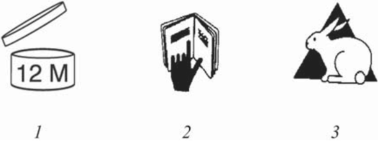 Информационные знаки в маркировке парфюмерно-косметических товаров:1 — знак, свидетельствующий о сокращении срока годности косметического средства в разгерметизированной упаковке;2 — пиктограмма, призывающая прочитать подробную информацию об изделии, находящуюся внутри футляра;3 — знак, обозначающий продукцию, не тестируемую на животныхОсновные положения по безопасности ПКТ Руководства по косметической продукции ЕЭС гармонизированы с требованиями ТР ТС 009/2011 и с российскими нормативными документами, в частности с санитарными правилами и нормами для ПКТ.(СанПиН 1.2.681-97 “Гигиенические требования к производству и безопасности парфюмерно-косметической продукции”) и средств гигиены полости рта (СанПиН 1.2.676-97 “Гигиенические требования к производству, качеству и безопасности средств гигиены полости рта”).Закрепление нового материала.Письменно выполнить задания:Почему парфюмерное изделие рассматривают как средство эмоционального воздействия на человека?Какие основные свойства парфюмерно-косметических товаров?Зарисовать информационные знаки, используемые на маркировке парфюмерно-косметических товаров.